Publicado en Terrassa el 29/06/2020 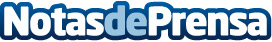 Repara tu Deuda Abogados cancela 48.000 € de deuda privada y pública con la Ley de Segunda OportunidadEl concursado del despacho líder en la Ley de la Segunda Oportunidad, tenía deudas con Hacienda, la Seguridad Social y 33 bancosDatos de contacto:Emma Moron900831652Nota de prensa publicada en: https://www.notasdeprensa.es/repara-tu-deuda-abogados-cancela-48-000-de Categorias: Nacional Derecho Finanzas Cataluña Ciberseguridad http://www.notasdeprensa.es